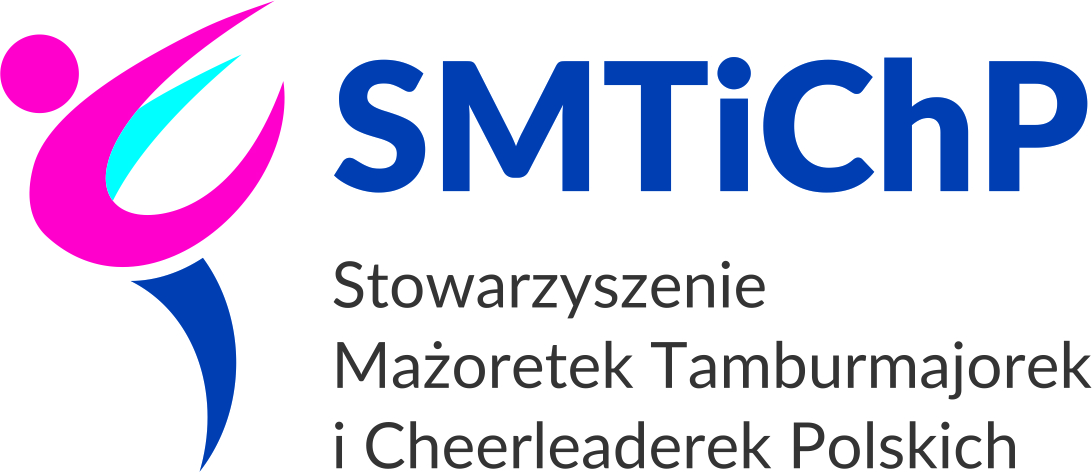 MISTRZOSTWA POLSKI POŁUDNIOWO - WSCHODNIEJTAŃCA MAŻORETKOWEGOESTRADA REGIONU POŁUDNIOWO - WSCHODNIEGO - 1.05.2022 r. PUSTKÓW - OSIEDLETermin zgłoszenia do 20.04.2022 FORMULARZ ZGŁOSZENIOWY							Zgłoszenia proszę przesłać e-mailem lub pocztą na adres: Stowarzyszenie MażoretekTamburmajorek i Cheerleaderek Polskich, Stanisław Rewieński, ul. Wiejska 173 B/2, 45-334 Opole,KONTO SMTiCHP   PKO BP SA Oddział I w Opolu  87 1020 3668 0000 5002 0010 0933E-mail: stanislawrewienski@neostrada.plProszę o wysłanie zgłoszenia również na adres   (ESTRADA PUSTKÓW - OSIEDLE): jerzybrot@gmail.comNazwa zespołu                                                                 MiastoKategoria wiekowa				Ile osób przyjedzie:	Czy tancerze są członkami 			     kadetki, juniorki, seniorki				             SMTiCHP ?						tancerze				TAK			      						trenerzy				NIE            Dyscypliny					zespołowe					inne osoby	   	        pom-pom, baton, mix, show, flagi                        buławy						DEFILADA					Dyscypliny 											pozostałe					1x100                                          4x25	       solo, duo/trio, mini form, mini mix,                      mini flag, 2x baton.		Kierownik zespołu – nazwisko.........................................................................................		adres.................................................................................................................................tel./fax/e-mail..................................................................................................................Autor choreografii: Scena.......................................................Defilada..................................................................................OPŁĄTY REJSTRACYJNE: 180 zł od zespołu (osobno cad., jun. sen.,  oddzielnie baton, pom, flagi, buławy, show, mix)OPŁATY STARTOWE : 18 zł  od osoby w zespole za każdą prezentacjęCzłonkowie SMTiCHP, którzy wstąpili do organizacji przed 10.05.2021 r. z uregulowanymi opłatami członkowskimi  do 30.04.2022 zwolnieni są z opłat rejestracyjnych i startowychOpłaty rejestracyjne i startowe pobierane są wyłącznie od uczestników – tancerzy i zgłoszonych tancerzy rezerwowych (nie dotyczą trenerów, opiekunów, choreografów itp.).UWAGA:1) Zapoznaj się z REGULAMINEM  OTWARTYCH MISTRZOSTW POLSKI (na stronie – aktualności)2) W dniu zawodów należy dostarczyć wypełnione dokumenty:-    klauzula informacyjna RODO i zgoda na przetwarzanie danych osobowych (na stronie – aktualności)											Pieczątka i podpis											Instytucji delegującejOTWARTE  MISTRZOSTWA POLSKI  POŁUDNIOWO - WSCHODNIEJTAŃCA MAŻORETKOWEGOZAŁĄCZNIK DO FORMULARZA ZGŁOSZENIOWEGO – ZESPÓŁ ............................MIASTO................................SOLO, DUO, MINI FORMACJEUWAGA! W mini formacji powyżej 3 osób nie wpisywać nazwisk i roku urodzenia!										Podpis instruktoraLista imienna członków zespołuZespółMiejscowość                                                                    Estrada   									Podpis instruktoraDYSCYPLINASOLO, DUO/TRIO, MINIIMIĘ I NAZWISKOROK URODZENIAKAT. WIEKOWACAD. JUN.SEN.BATON/POM/ FLAGA/BUŁAWASOLOSOLOSOLOSOLODUO/TRIODUO/TRIODUO/TRIODUO/TRIOILOŚĆ OSÓBMINI-MINI-MINI-MINI-lpnazwisko i imięWIEKrok urodzenia